Inserir o título do artigoTítulo do artigo em inglêsTítulo do artigo em espanholPrimer Autor A, Segundo Autor B, Tercer Autor C. Resumo: Este documento descreve as instruções que constituem um guia para a preparação de artigos para a revista Vínculos: Ciencia, Tecnología y sociedad. Por favor, siga o formato à letra. Utilize este documento como modelo para escrever o seu artigo se estiver a utilizar o Microsoft Word 3.0 ou posterior. Use este documento como um conjunto de instruções, como um "modelo" para preparar o seu manuscrito. O resumo deve ser apresentado em espanhol com no máximo 150 palavras e deve conter: 1) o que o autor fez, 2) como o fez (somente se for importante detalhá-lo), 3) os principais resultados, 4) a relevância dos resultados. Os autores são plenamente responsáveis pela qualidade dos seus artigos, o conselho editorial, no caso de aceitar o trabalho para publicação, submetê-lo-á a uma revisão académica por pares, pelo que os autores transferem os seus direitos, desde a publicação, para a revista.Palavras-chave: devem ser acompanhadas de três a seis palavras-chave separadas por vírgulas. Abstract: This document describes the instructions that are a guide to preparing papers for the Vínculos journal: science, Technology and society, Institutional journal of the curricular Project of engineering and technology; which analyzes fields of Electrical, Electronics, Computer and Communications Systems Engineering, Architecture and Computer Hardware Engineering of Technological Faculty Distrital University Francisco Jose de Caldas. Please follow the format. Use this document as a template for writing your article if you are using Microsoft Word 3.0 or later. Use this document as a set of instructions or  "template" to prepare your manuscript. The summary should be presented in Spanish with a maximum of 150 words and should contain: 1) what the author has done, 2) as it did (only if detail are important), 3) the main results, 4) the relevance of the results. The authors are fully responsible for the quality of their articles; the editorial committee, in the case of accepting the work for publication, it will subjected to academic peer review, so that authors transfer their rights of publication to the journal. Keywords: Must be accompanied by the translation of three to six English keywords, separated by comma.Resumen: En este documento, se describen las instrucciones que constituyen una guía de preparación de artículos para la revista Visión electrónica: algo más que un estado sólido. Por favor siga al pie de la letra el formato. Utilice este documento como una plantilla para redactar su artículo si está utilizando Microsoft Word 3.0 o posterior. Utilice este documento como un conjunto de instrucciones, a manera de una “plantilla” para preparar su manuscrito. El resumen debe presentarse en español con un máximo 250 palabras y debe contener: 1) lo que el autor ha hecho, 2) como lo hizo (sólo si es importante detallarlo), 3) los resultados principales, 4) la relevancia de los resultados. Los autores son completamente responsables de la calidad de sus artículos, el comité editorial, en el caso de aceptar el trabajo para publicación, lo someterá a evaluación por pares académicos, por lo que los autores ceden sus derechos, de la publicación, a la revistaPalabras clave: debe acompañarse de tres a seis palabras clave separadas por coma1. Introdução O modelo é definido para manter a uniformidade na apresentação de artigos na revista. Para ter um formato e consistência de alta qualidade, você, como autor, deve seguir estas instruções. A maneira mais fácil de fazer isso é baixar o modelo e substituir o conteúdo por seu próprio artigo. O arquivo de modelo contém estilos predefinidos para cada aspecto do design geral do documento, famílias de fontes e tamanhos de fontes apropriados, permitindo que você reduza seu trabalho ao formatar o documento. Não altere os tamanhos das fontes ou o espaçamento entre linhas para inserir mais texto em um número limitado de páginasNa Introdução, por exemplo, o problema, a finalidade do trabalho e o estado atual do tema de estudo são apresentados de forma concisa. Esta seção deve ser completa e devidamente referenciada, uma vez que aqui aparece a revisão das diferentes abordagens feitas por outros pesquisadores e constitui o ponto de partida que sustenta sua pesquisa. A descrição do estado atual do assunto, ou estado da arte, implica uma revisão da literatura publicada ou o fundo do seu problema de pesquisa. Referências devem ser aquelas que estão estritamente em concorrência com o objeto de estudo. Não são incluídos dados de pesquisa ou conclusões. Deve terminar com a forma como o desenvolvimento do tópico será estruturado, o que explica o desenho da pesquisa e sua implementação na prática; pode incluir: Enquadramento teórico, Modelação, Descrição da alternativa, Desenvolvimento experimental, Métodos, Materiais, Design, Implementação, Resultados, ou Discussão dos resultados.1.1 Regras gerais Os artigos devem ter um comprimento mínimo de 10 páginas em espaço duplo e um máximo de 20 páginas. 1.2 Famílias e tamanhos tipográficos Use a fonte Times New Roman. O tamanho recomendado para o corpo do texto é de 12 pontos e para o título do artigo 14 pontos. O tamanho mínimo para os títulos das tabelas, figuras e notas de rodapé é de 8 pontos. 1.3 Formatação No desenho do seu original, formato de letra de 8,5 x 11 polegadas, ajuste as margens para 2 cm. O documento deve ser justificado. Os parágrafos devem estar em espaço duplo. Os parágrafos devem ter no máximo 10 linhas.2. Desenvolvimento do tema O desenvolvimento do tema de estudo é apresentado em várias secções. Cada secção é numerada com algarismos arábicos, seguidos de um ponto (isto é, 1., 2.,...). As secções podem conter subsecções numeradas pelo número da secção e pelo número da subsecção, cada uma seguida de um ponto. Cada nível inferior introduz um numeral arábico adicional (por exemplo, a subseção 3 da subseção 2 da seção 4 seria numerada 4.2.3.). Os níveis das subsecções não têm limite, mas recomenda-se não utilizar mais de três. O primeiro capítulo é o correspondente à Introdução.O artigo deve também incluir os resultados obtidos e as discussões sobre as perspectivas ou implicações desses resultados. Os resultados podem ser apresentados em Tabelas ou Figuras, referenciados a partir do texto. Os resultados devem ser encaminhados para uma discussão onde são examinados e interpretados. A discussão em torno dos resultados deve conduzir a conclusões que possam servir de base para a secção de conclusões.2.1 Requisitos adicionais Esta seção apresenta instruções de edição para figuras, tabelas, abreviaturas e acrônimos.2.1 Figuras e Tabelas O título e a descrição das Figuras e Tabelas devem ser colocados abaixo delas, indicando sua fonte, podendo ser externos ou preparados pelos autores. Todos os diagramas, esquemas, gráficos, mapas ou qualquer outro tipo de imagem utilizados no artigo serão tratados como figuras. As figuras devem aparecer em tinta preta ou escala de cinza. As tabelas e figuras devem ser numeradas e claramente tituladas. Além disso, eles devem estar localizados no local mais próximo de onde são citados, ou seja, devem ser referenciados a partir do texto do artigo e não o contrário; e anexar uma pasta anexada a este arquivo com todas as imagens em formato .tiff, (use um editor de imagens, como Paint© por exemplo, que lhe permita salvar nesse formato). Use a palavra Figura X , não abreviada, para se referir a uma figura X e a Tabela X para se referir a uma tabela. Veja exemplos na Tabela 1 e na Figura 1. Tabela 1. Explicações sobre a resolução dos números. 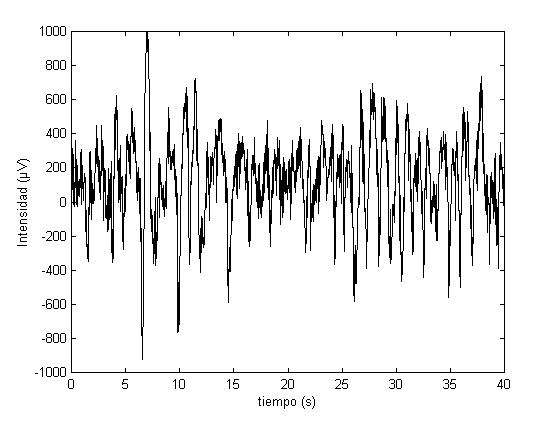 Fonte: elaborado pelos autoresSe as figuras incluírem eixos, como no plano cartesiano, estes devem ser identificados em conformidade. As etiquetas devem ser palavras completas que definem as quantidades que representam. Não utilize as unidades como etiquetas, mas inclua as unidades nas etiquetas. Por exemplo, se um eixo representa um comprimento em metros, escrever "Comprimento (m)" na etiqueta do eixo e não "m" ou "mts." ou "metros". Os múltiplos ou submúltiplos de unidades devem estar dentro dos parênteses que envolvem as unidades; ou seja, "Comprimento (Km)" ou "Comprimento (103 m)" não digite "Comprimento (m) × 103". Um exemplo pode ser visto na Figura 1. 2.2 EquaçõesQuando os artigos incluem equações, estas devem ser elaboradas em um editor de equações apropriado. Se você usar o Word, use o Microsoft Equation Editor ou MathType para as equações do seu artigo (Inserir | Objeto | Criar novo | Microsoft Equation Editor ou MathType Equation). Não seleccione a opção "Flutuar sobre texto". Numerar as equações consecutivamente, em ordem de aparecimento, com números arábicos entre parênteses justificados na margem direita, como em (1). Usar parênteses para evitar ambiguidades nos denominadores. Coloque sinais de pontuação em equações quando elas são parte de uma frase.  Especificar vírgula (,) para decimal e não usar separação de milhares (100000 e 00,23).             (1)Certifique-se de que as variáveis, constantes, parâmetros, índices, subscripts ou superscripts, operadores ou, em geral, os símbolos da sua equação foram previamente definidos. O leitor deve saber quais quantidades estavam sendo trabalhadas dentro do desenvolvimento da pesquisa. Italicize os símbolos (T pode referir-se à temperatura, mas T é a unidade tesla). Consulte "(1)", não "Eq. (1)" ou "equação (1)", exceto no início da frase: "A equação (1) é...".2.3 UnidadesUsar o Sistema Internacional como unidades primárias. Podem ser utilizadas outras unidades como unidades secundárias (entre parênteses). Isso se aplica a artigos sobre armazenamento de dados. Por exemplo, digite "15 Gb/cm2 (100 Gb/in2)". Uma exceção é quando as unidades em inglês são usadas como identificadores de negócios, como uma unidade de "3,5 polegadas". Evite misturar as unidades do Sistema Internacional com o Sistema Cegesimal, tais como corrente em amperes e campo magnético em sobre esteiras. Isto muitas vezes leva à confusão porque as equações não são dimensionalmente comparáveis. Se for necessário usar unidades mistas, especificar claramente as unidades para cada quantidade na equação. A unidade do Sistema Internacional para a intensidade do campo magnético H é A/m. No entanto, se pretender utilizar unidades de T, consulte a densidade do fluxo magnético B ou a intensidade do campo magnético simbolizada como µ0H. Utilize o ponto central para separar as unidades compostas, isto é, "A-m2". Ao digitar dígitos decimais, a vírgula é usada, não o ponto final.2.4 Abreviaturas e acrónimos Defina abreviaturas e acrônimos na primeira vez em que forem usados no texto. Evite usar abreviaturas no título, a menos que seja essencial.3. Conclusões Seguir estes padrões permitirá que o seu trabalho não só se destaque pelo seu conteúdo, mas também seja visualmente atraente. Submeter o artigo sem o cabeçalho do logotipo da revista e indicar apenas a data de submissão.Agradecimentos Se houver, devem ser colocados no final do trabalho, imediatamente antes das referências. A entidade patrocinadora da pesquisa, ou onde o produto da pesquisa foi implementado: modelo, software, protótipo, simulação; ou a entidade, empresa ou grupo de pesquisa do qual este artigo é o produto final. Esta seção não será numerada.Referências A utilização de referências bibliográficas deve ser numerada na ordem em que as fontes são citadas no texto: [1], quando várias fontes consecutivas são utilizadas, [1-9] é apresentado, não consecutivo [1,2,9].  Se a mesma fonte for usada novamente em outra parte do documento, o número inicialmente atribuído é mantido. Na bibliografia, as referências são listadas de acordo com a ordem de aparecimento no texto. Use o Computador IEEE padrão ou Comunicações do formato ACM para referências. Todas as referências devem ser documentos acessíveis ao público. Finalmente, observe que o título desta seção não está numerado. Siga a lista abaixo, omitindo os subtítulos de periódicos, capítulos de livros ou livros, por exemplo, pois servem apenas como guia.Livros:Inicial do primeiro nome. Inicial do Segundo Nome. Primeiro sobrenome completo “Titulo do capítulo do livro ou do livro”, Edição, Cidade ou país de publicação: local editorial, ano, páginas consultadas (pg. xxx-x).Exemplos[1] R. Burt, “Structural Holes: The Social Structure of Competition”. Massachusetts: Harvard university press, 1992. pp. 1-299.[2] A. El Saddik, S. Shirmohammadi, N. Georganas y R. Steinmetz, “JASMINE: Java Application Sharing in Multiuser INteractive Environments”. Proceedings of IDMS '2000 (Enschede, Netherlands), Springer, 2000, pp.214-226.[3] F. Bravo, “Inmaculada Estudio empírico de patrones de acceso a la Web para la accesibilidad cognitiva de usuarios Sordos”. Madrid: INMERSO Estudios I+D+I, Nro. 30, 2005.Revistas:Inicial do primeiro nome. Inicial do Segundo Nome. Primeiro sobrenome completo “título do artigo” Nome da revista, vol.x, não. x, pg. xxx-xxx, Abrev. mês, anoExemplos [1] A. O’Donnell, “The nature of networking in small firms”, Qualitative Market Research: An International Journal, vol. 7, no. 3, pp. 206–217, 2004.[2] R. Hernández, K. Silvestri, S. Añez, e J. Cobis, “Os sistemas de informação como elemento estratégico da formação gerencial”. Revista Negotium, vol 3, não. 7. 2007.[10] H. Martínez, B. Preguiçoso, “Sistema de informação gerencial para a optimização de portfolios de investimento“ Revista Venezuelana de Gerencia, vol. 15, não. 50, março 2010Conferências publicadasInicial do primeiro nome. Inicial do Segundo Nome. Primeiro sobrenome completo, “Título completo da conferência”, Nome da publicação da conferência, ano de publicação, páginas.Exemplos:[1] F. A. Valenzuela, “Perspectivas das TIC na Comunidade Surda Argentina”. V Congresso Internacional de Ambientes Virtuais de Aprendizagem Adaptativos e Acessíveis. San Juan. Argentina. 2013.[2] A. González, y L. Galindo, “Planeador estratégico de sistemas de información”. Memorias de 2° Congreso Nacional de Ingeniería Electromecánica y de Sistemas. ESIME Unidad Zacatenco, México D.F.1997.[3] L. Galindo, “Una metodología para la planeación estratégica de sistemas de información”. Memorias de 8° Congreso Nacional de Ingeniería Electromecánica y de Sistemas. ESIME Unidad Zacatenco, México D.F. (2002).Tese de mestrado ou doutoradoInicial do primeiro nome. Inicial do Segundo Nome. Primeiro sobrenome completo, “Nome completo da Tese”, tese MsC., Universidade de titulação, cidade, estado ou país, ano.Exemplos:[1] E. Parra, “Influencia del Uso de La Lengua de Signos y la Organización del Conocimiento Categórico en la Búsqueda de Información Web por Personas Sordas”, Memoria para optar a la Suficiencia Investigadora. Universidad de Granada. España, 2004.[2] N. Klingsheim. “J2ME Bluethooth Programming”. Master's Thesis. Department of Informatics University of Bergen, 2004.[3] R. Montes, “Alfabetización Múltiple en nuevos ambientes de aprendizaje”. MsC, Universidad Juárez Autónoma de Tabasco, Villahermosa, Tabasco, 2007.Manuais ou catálogosEmpresa ou Instituição, Título do manual ou catálogo, número do manual ou catálogo, Cidade, ano.Exemplos:[1] Webster, J., Reif, W., Bracker, J. The manager ́s guide to strategic planning tools and techniques. IEEE Engineering Management Review. (1990).Normas ou regulaçõesTítulo da norma ou regulação, número do manual ou catálogo, ano.Exemplos: [1] Letter Symbols for Quantities, ANSI Standard Y10.5, 1968.PatentesInicial do primeiro nome. Inicial do Segundo Nome. Primeiro sobrenome completo, “Título completo da patente”, Número, País, data.Exemplos: [1] J. P. Wilkinson, “Non linear resonant circuit devices”, U.S. Patent 3 624 12, 16 de Julho de 1990.Fontes eletrônicas ou recursos de internetInicial do primeiro nome. Inicial do Segundo Nome. Primeiro sobrenome completo, pode incluir nome do blog se não figuram os dados anteriores, “Título do artigo”, data de consulta, [Em linha] disponível em: http://sitio/rota/archivo.extensãoExemplos:[1] Personas según discapacidad visual. "Instituto Nacional de Estadística de la República Bolivariana de Venezuela: Boletín estadístico 2011" mayo de 2014, [En línea] Disponible en: http://www.ine.gov.ve/documentos/SEN/menuSEN/pdf/subcomitedemografica/Documentos2014/Boletin_de_Mesa_Tecnica_de_Discapacidad_2014.pub_ver_4_nov.pdf[2] D. Atkins, J. Brown y A. Hammond, “Report to The William and Flora Hewlett Foundation” (February 2007); 20 de febrero de 2014, [En línea] Disponible en: https://oerknowledgecloud.org/oer_resource/author/218?sort=keyword&order=ascA utilização de referências bibliográficas no texto do artigo deverá realizar-se numeradas entre parênteses angulares e segundo os alinhamentos do sistema de citação IEEE. Por exemplo: “Estudos recentes demonstram que as contribuições da psicologia condutiva tem sido seriamente questionados por conhecedores do tema” [1].Por outro lado, deve compreender a sintaxe dos tipos de citacões contidas dentro de um artigo científico:Citação direta: é aquela que se transcreve textualmente. Exemplo:Criaram-se novos dispositivos educativos como as casas de educação e as escolas normais, que segundo o general Santander motivariam “a que os cidadãos de um Estado adquiram o conhecimento, os direitos e deveres do homem em sociedade” [9].Desde o princípio, a noção marxiana da alienação do trabalho humano esteve atada, com um agudo entendimento, à alienação dos seres humanos com relação à natureza; daí, segundo John Foster:Os mais virulentos críticos de Marx tenham-se visto obrigados, ultimamente, a admitir que sua obra contém numerosas e notáveis ideias ecológicas. Em vez de condenar-lhe sem mais a este respeito, os críticos costumam empregar agora seis argumentos estreitamente relacionados entre si. O primeiro deles elimina as afirmações ecológicas de Marx como “comentários marginais iluminadores”. [5]Citação indireta: menção das ideias de um autor referido, mas em palavras de quem escreve o artigo. O número de citação deve ir após os nomes e sobrenomes do autor do qual se pega a ideia e antes de citá-la. Este tipo de citação não vai com aspas. Exemplo:O pesquisador Fernán González [6], em seu artigo: A educação nos primeiros anos da República, comenta que depois da Independência, a legislação confirmou que a educação devia estar sob o controle do Estado e não de particulares, da mesma forma, se fundaram duas novas universidades sob o caráter laico, a de Tunja e a de Popayán.Paráfrase: é a expressão interpretada de um texto, mas conservando a ideia central. Isto com o propósito de tornar mais intelegível o texto. Exemplo:Texto original: canção London Bridge, Fergie.“When I come to the club, step aside.
Part the seas, don’t be havin' me in the line.
V.I.P., ‘cause you know I gotta shine.
I’m Fergie Ferg, and me love you long time.”Paráfrase.- Tradução ao espanhol (pode ter adequações ou pequenas mudanças que o acomodam ao conceito da língua espanhola):Quando chego ao clube, não estorvem.Abram passo, não me façam esperar.Sou a mais importante, sabes que todos me olham.Sou Fergie Ferg, e amar-te-ei muito tempo.FigurasTablasArticulo 1Tiff  dpiNormalesArticulo 2Tiff Formateadas